муниципальное общеобразовательное учреждение«Новосельская основная общеобразовательная школа»Классный руководитель Киверов Евгений Александрович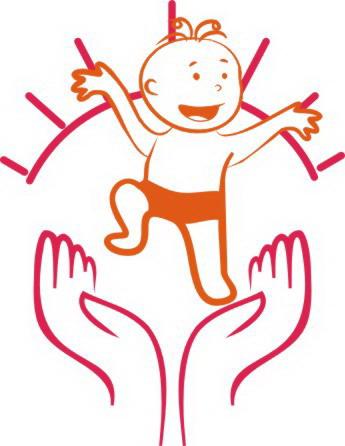 Пояснительная записка“Забота о здоровье детей – это важнейший труд воспитателя.                                          От жизнерадостности, бодрости детей зависит их духовная жизнь, мировоззрение, умственное развитие, прочность знаний, вера в свои силы».В.А.СухомлинскийВ соответствии с Законом “Об образовании” здоровье детей и подростков относится к приоритетным направлениям государственной политики в сфере образования. Здоровье ребёнка характеризуется не только наличием или отсутствием заболеваний, но и гармоничным, соответствующим возрасту развитием. На современном этапе развития общества по новому ставится задача воспитания здоровых, гармонично развитых детей, обладающих высокой умственной и физической работоспособностью, тем более, что в настоящее время заболеваемость остаётся важнейшей официально регистрируемой реакцией населения на вредные воздействия окружающей среды. Для успешного решения этой задачи важно беречь здоровье смолоду, а также укреплять его с первых дней жизни. Только здоровый ребенок способен успешно и в полной мере овладеть школьной программой.    Каково же состояние здоровья детей моего класса?                 В 2011-2012 учебном году в  классе-комплекте обучалось   11учащихся, в 2012-2013 учебном году – 14 человек.Наиболее распространенными заболеваниями являются: На основании полученных данных выявлено:Среди учащихся класса выявлено 32,7% детей, у которых показатели роста, массы тела, окружности грудной клетки находятся на уровне низких величин.Дисгармоничное развитие выявлено у 24,3% детей, а резко дисгармоничное - у 11,1%. Диспропорция определялась избыточной (или недостаточной) массой тела по отношению к росту.Уровень физической подготовленности детей можно считать хорошим по всем показателям и достаточным для детей данного возраста.Среди выявленной ортопедической патологии имеют место:нарушение осанки - 30%,плоскостопие - 32%,По результатам проведенного анализа, очевидно, что состояние здоровья детей желает быть лучшим.А результаты обучения?Мой девиз:  «От охраны здоровья - к успеху в учебе»Следовательно, необходима системная профилактическая работа по формированию здоровой среды, здорового образа жизни.  Убеждение детей и родителей в том, что легче предотвратить болезнь, чем потом долго её лечить. Цель программы: создание условий для реализации здоровьесберегающих технологий, направленных на формирование у детей готовности к  самостоятельному выбору в пользу здорового образа жизни; гармонизацию взаимоотношений ребенка с окружающим социумом, природой, самим собой; формирование гражданской ответственности, духовности и культуры, толерантности. Задачи программы:   формирование правильное отношение к своему здоровью, восприятие  здоровья как жизненной ценности;включение учащихся в спортивно-оздоровительную деятельность школы, обеспечивающую высокую работоспособность и минимизацию пропусков занятий по болезни;организация взаимодействия с семьями школьников в формировании культуры здоровья;создание нового уклада  жизни детей, способствующего воспитанию свободной, физически здоровой, духовно богатой, нравственной личности;удовлетворение потребности ребят в общении, в совместной деятельности для реализации возрастных интересов;формирование у учащихся культуры общения;формирование адекватного нравственного отношения к окружающим  людям;развитие классного самоуправления;пропаганда среди родителей, педагогов и детей основ здорового образа жизни.В целях осуществления задач по обеспечению охраны, укрепления  здоровья и физического развития учащихся определились  следующие направления в качестве приоритетных:1. Здоровье учащихся и основные виды деятельности школьников;2. Психологический комфорт воспитанников школыОсновные принципы программы: Сознательность и активность – чёткая постановка целей, задач, их осознание учащимися, побуждение к самоанализу, самооценке, самоконтролю.Индивидуальная доступность – дозировка нагрузок в соответствии с возможностями занимающихся, учёт их индивидуальных и психофизических особенностей. Систематичность и последовательность – непрерывность и этапность физкультурно-оздоровительных занятий.Психологическая комфортность – получение положительных эмоций и ощущений в процессе физкультурно-оздоровительной работы.Творческое, динамичное совершенствование системы оздоровления учащихся средствами физической культуры – постоянное обновление содержания физкультурно-оздоровительного воспитания, формирование мировоззрения, системы ценностей, интересов и мотиваций, имеющих глубоко нравственную, гуманистическую направленность у всех участников образовательного  процесса оздоровления средствами физической культуры и спорта.Участники программы: классный руководитель, обучающиеся, родителиКлассный руководитель1. Создает мотивацию и соответствующие условия для реализации программы     воспитания здорового человека в содружестве с учащимися, их родителями и специалистами. 2. Создает здоровый психологический климат в классе, способствует его поддержанию.3. Ведет информационно-просветительскую работу в рамках проблем, касающихся здоровья и его культуры, как с учащимися, так и с их родителями. 4. Способствует  поддержанию физических, психических сил воспитанников: ходить вместе с ними на туристические слеты; проводит беседы, встречи с интересными людьми; играетв различные игры и проводит спортивные соревнования;5. Вовлекать учащихся в занятия физической культурой и спортом. 6. Защищать права воспитанников, их честь и человеческое достоинство. Обучающиеся1. Ведут здоровый образ жизни: соблюдают режим дня, правила гигиены; гуляют на свежем воздухе; закаляются; занимаются спортом, туризмом. 2. Участвуют в разработке и реализации программ, посвященных проблемам здоровья. 4. Являются инициаторами различных дел, как в семье, так и в школе: Ярмарки игр, забав и развлечений; Веселые старты;  Малые Олимпийские игры; Конкурс «Мы – спортивная семья»; Игры-суды над вредными привычками человека.Родители1.Сотрудничество с семьей в интересах ребенка; 2.Формирование общих подходов к воспитанию;3.Выработка близких по сути требований;4.Организация помощи в обучении, физическом и духовном развитии;5.Создание благоприятного климата в семье;6.Совместные мероприятия;Сроки реализации программы: 5 летРеализуется программа в 5 этапов: от простого к сложному, от близкого к далёкому:   1 этап (5-6 класс-комплект) – 2011-2012 учебный год            «В здоровом теле - здоровый дух»2 этап (5-6-7 класс-комплект) – 2012-2013 учебный год                                                  «Я - ученик! Я - гражданин!»3 этап (6-7-8 класс-комплект) – 2013-2014 учебный год «Я и окружающий меня мир»4 этап (7-8-9 класс-комплект) – 2014-2015 учебный год            «Я выбираю здоровый образ жизни»5 этап (8-9 класс-комплект) – 2015-2016 учебный годЗдоровье - это искусство, а искусству надо учиться…Формы и методы, позволяющие научиться  искусству сохранения и укрепления здоровья: 1. Методы формирования сознания включают следующие формы деятельности: классные часы, их проведение и тематику я заранее предусматриваю при составлении плана воспитательной работы; беседы провожу с классом или индивидуально, предполагая интеллектуальную и эмоциональную активность школьников; читательские конференции помогают не только расширить кругозор обучающихся, но и усвоить нормы и принципы нравственности; мини-лекции использую как самостоятельную форму работы школьников, продолжительность которых не более 10-15 минут; для проведения некоторых лекций приглашаю фельдшера, сотрудников ГИБДД и пожарной службы.2. Методы организации деятельности и формирования опыта поведения включают в себя ряд форм:педагогическое требование к выполнению норм поведения, правил по организации здорового образа жизни в виде просьб, совета, намека;приучение и упражнение содействуют формированию устойчивых способов поведения, привычек здорового образа жизни и отражают сознательные установки личности; регулярное участие в спортивных и оздоровительных мероприятиях формируют качества здоровой личности;3. Методы стимулирования поведения и деятельности помогают мне формировать у обучающихся умения правильно оценивать свое поведение, что способствует осознанию ими своих потребностей, пониманию смысла жизнедеятельности. Поощрение применяю в различных вариантах: одобрение, похвала, благодарность, награждение. Наказание - в выражении морального порицания, осуждения. 4. Метод игровых ситуаций я применяю, так как он позволяет легко, увлекательно усваивать обучающимся на практике правила здорового образа жизни. Очень часто использую игровые ситуации проблемно-поискового характера, при этом методы убеждения и упражнения максимально сближаются. 5. Методы воздействия на эмоциональную сферу предполагают формирование необходимых навыков в управлении своими эмоциями, что благоприятно сказывается на здоровье обучающихся. Таким методом является внушение. Внушать - это, значит, воздействовать на чувства, а через них на ум и волю человека. Использование этого метода способствует переживанию детьми своих поступков и связанных с ними эмоциональных состояний. 6. Метод проектов. Исследовательские проекты (организация опроса среди своих сверстников для изучения вредных привычек в школе); творческие проекты.Ожидаемые результатыСохранение и  по возможности укрепление здоровья школьниками через овладение ЗОЖ.       Позитивная динамика результатов обученности за счет сохранения количества уроков, пропущенных по болезниСнижение уровня заболеваний позвоночника и глаз. Повышение мотивации к двигательной деятельности, здоровому образу жизни. Участие в спартакиадах, командных соревнованиях, личных первенствах по различным видам спорта.Проявление потребности в творческой и интеллектуальной самореализации, через участия в конкурсах, смотрах, викторинах.Улучшение взаимоотношений семьи и школы, повышение ответственности родителей за здоровье ребенкаПоявление  цели – сохранить своё здоровье, самосовершенствоваться, развиваться не только физически, но и культурно.                                                                                       Основные мероприятия по реализации программы5 - 6 класс2011 – 2012 учебный годТема: «В здоровом теле -  здоровый дух»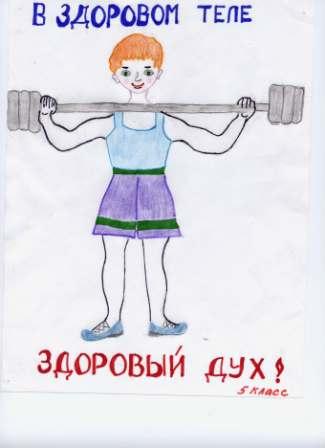 Цель: формирование положительной мотивации к ведению здорового образа жизни.Задачи: в области обучения:учить составлять режим дня для правильного распределения времени и сил на учёбу и досуг;прививать основные навыки гигиены;формирование здорового образа жизни. в области воспитания:воспитывать ответственное отношение к своему здоровью;учить противостоять вредным привычкам; воспитывать интерес к занятиям спортом и физической культурой;               повышать информированность школьников по вопросам здорового образа  жизни. в области психического развития:создание комфортной обстановки в классе для сплочения классного коллектива;формирование традиций класса;изучение коллектива в целом и каждого учащегося в частности;анализ эмоциональной сферы в коллективе.в области социализации:формировать сплочённый классный коллектив;создание условий для дальнейшего развития органов детского самоуправления;формирование и укрепление традиций классного коллектива;сплочение семьи в рамках пропаганды здорового образа жизни.Ожидаемые результаты:- коллектив переходит к самоуправлению;- ответственное отношение к своему здоровью; - соблюдение режима дня;- навык соблюдения гигиенических требований; - умение бороться с вредными привычками;- ведение здорового образа жизни.  Должен знать:                                                                                                                                       - положение о правах и обязанностях учащихся;                                                                                   - правила внутреннего распорядка школы;                                                                                                 - как правильно распределять время;                                                                                                - почему привычки называются вредными;                                                                                                 - традиции класса и семьи;                                                                                                                   - историю своей страны.Должен уметь:- принимать участие в оказании помощи в учёбе своим товарищам;- пропагандировать здоровый образ жизни;- создавать традиции в семье;- противостоять вредным привычкам;- вести здоровый образ жизни.6-7 класс2012 – 2013 учебный годТема: «Я – ученик! Я – гражданин!»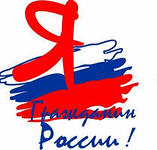 Цели: формирование у школьников гражданской ответственности и правового самосознания через пропаганду здорового образа жизни.                    Задачи:в области обучения:воспитывать гражданина и патриота; прививать интерес к истории своей страны;формировать интерес к истории спорта.в области воспитания:способствование формированию уважительного отношения к старшим, пожилым людям, ветеранам Великой Отечественной войны, воинам-интернационалистам;использование воспитательных возможностей народных праздников для приобщения учащихся  к  ценностям русской национальной культуры;формирование здорового образа жизни;пропаганда негативного отношения к вредным привычкам;             объединять усилия семьи и школы по воспитанию здорового образа жизни.в области психического развития:воспитывать терпимость к культурам разных народов;повышать уровень воспитанности;формировать адекватную самооценку школьников;подключение актива класса к созданию комфортной обстановке в коллективе.в области социализации:создание условий для дальнейшего развития органов детского самоуправления;организация системы отношений через разнообразные формы воспитывающей деятельности коллектива класса;повышение активного взаимодействия в социуме.Ожидаемые результаты:- совместная деятельность актива и классного руководителя в организации   социально значимых дел;- самостоятельная деятельность в решении вопросов коллективной жизни;- создание атмосферы сотрудничества, взаимного доверия и уважения;- знание и понимание своих прав и обязанностей как гражданина и патриота своей страны;- активное участие семьи в спортивных мероприятиях и классных часах;- толерантное отношение школьников друг к другу;- комфортная обстановка в классном коллективе;- повышение интереса к истории своей страны в целом и станице в частности.Должен знать:- положение о правах и обязанностях учащихся;- правила внутреннего распорядка школы;- памятные военные даты в истории страны;- ситуации, подталкивающие к вредным привычкам и способы противостояния им.Должен уметь:- противостоять вредным привычкам;- оказать помощь одноклассникам;- тренировать свою память;- справляться со стрессами.7-8 класс2013 – 2014 учебный годТема: «Я и окружающий меня мир»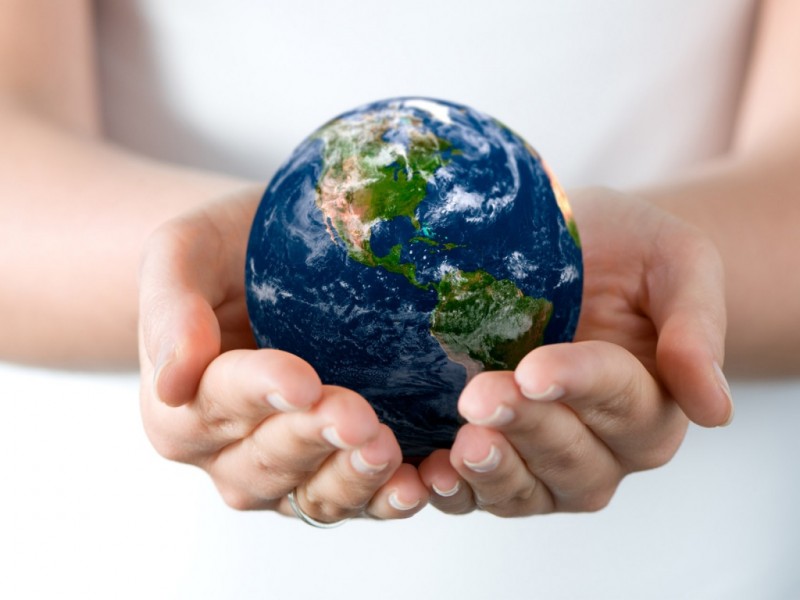 Цели: формирование бережного отношения к окружающему миру в связи с пониманием его влияния на здоровье человека.  Задачи: в области  обучения:формирование потребности в знаниях;формирование культуры информационного взаимодействия с миром;учить учитывать влияние окружающей среды на здоровье школьников.в области воспитания:формирование здорового образа жизни;воспитание бережного отношения к окружающей среде;расширение кругозора учащихся, повышение интереса к истории своего края.в области психического развития:формирование умения самоконтроля;создание условий к профориентации;воспитание умения противостоять стрессам.в области социализации:создание условий для дальнейшего развития органов детского самоуправления;способствование повышению роли ученического самоуправления в планировании, организации и анализе жизнедеятельности в классе;организация системы отношений через разнообразные формы воспитывающей деятельности коллектива класса;формирования умения ориентироваться в жизни.Ожидаемые результаты:- появления отношения творческого сотрудничества;- укрепление традиций, законов;- бурное развитие самоуправления;- повышение интереса к состоянию окружающей среды;- бережное отношение к природе;- внимательное отношение к своему здоровью;- пропаганда защиты природы;- яркое проявление положительных привычек и неприятие вредных. Должен знать:- положение о правах и обязанностях учащихся;- правила внутреннего распорядка школы;- целебные свойства растений;- опасность наркотиков.Должен уметь:- правильно питаться;- соблюдать правила гигиены;- бережно относиться к достопримечательностям родного края;- сохранять самообладание в любой ситуации.8 - 9 класс2014 – 2015 учебный годТема: «Я выбираю здоровый образ жизни»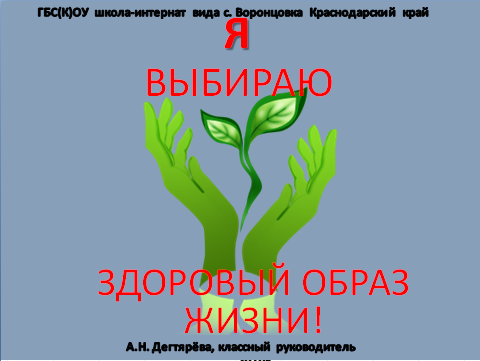 Цели: формирование способности к проектированию жизненных сценариев и оздоровительных программ.Задачи:                                                                                                                                                    в области обучения:учить осознано планировать своё будущее; формировать умение проектировать своё время с учётом здоровьесбережения;подготовка учащихся к выбору будущей профессии.в области воспитания:способствование формированию уважительного отношения к человечеству, к культуре своего народа, традициям;воспитание у детей позитивного восприятия  окружающего мира;формирование здорового образа жизни;развитие навыка правильного обустройства своего рабочего места;воспитание патриотизма.в области психического развития:психологическая подготовка учащихся к самостоятельной жизни;адаптация учащихся к учёбе в новом коллективе;повышение стрессоустойчивости во время экзаменов.в области социализации:развитие умения поступать в интересах коллектива, согласовывать свои желания с желаниями  других,  мириться с чужим мнением;расширение круга общения детей;выявление и раскрытие духовных, творческих и организаторских потенциалов личности;поиск наиболее эффективных путей совершенствования, способствующих социально-творческому развитию личности;удовлетворение потребности ребят в общении, в совместной деятельности для реализации возрастных интересов;создание условий для дальнейшего развития органов детского самоуправления.Ожидаемые результаты:-  исчезает замкнутость коллектива, его деятельность распространяется в масштабах школы;- появилось чувство защищенности личности в коллективе;- преобладает дружелюбный тон, внимание друг к другу, готовность откликнуться на нужды других;- созданы условия для успешной самореализации личности;- самостоятельная деятельность классного коллектива;- создание здорового микроклимата в коллективе;- самостоятельная деятельность органов ученического самоуправления;- выполнение поручений каждым учеником; - организация внеклассных мероприятий;- привитие санитарно - гигиенических навыков и навыков бережного отношения к собственному здоровью;- определение с выбором будущей профессии;- гордость за страну, в которой живут.Должен знать:- Конвенцию о правах ребенка;- положение о правах и обязанностях учащихся; - правила    внутреннего распорядка школы;- историю своей страны и малой родины;- отличительные черты каждой профессии.Должен уметь:- быть руководителем отдельного дела;- подчиняться членам коллектива в общей команде;- организовывать помощь в учебе часто болеющим учащимся;- отвечать перед коллективом за порученное дело, помогать в выполнении дела;- организовать просвещение одноклассников о вреде вредных привычек.- принимать активное участие в проведении часов общения, информационных часов и    тематических классных часов (с самостоятельным подбором необходимых   материалов);- быть членом команды в подготовке общешкольных коллективных творческих дел.Работа с родителями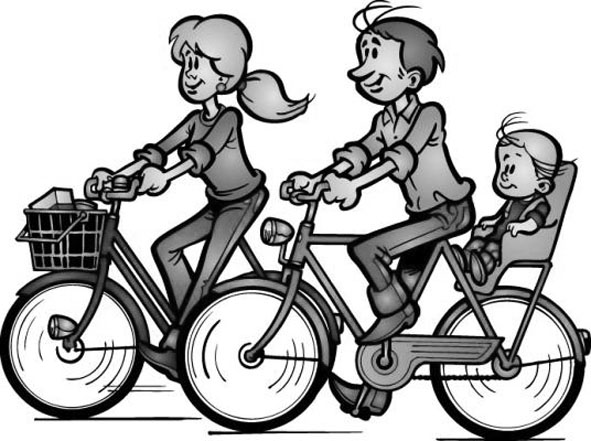 Помощь в ремонте классной комнаты.Помощь в подготовке утренников и открытых мероприятий.Помощь в организации досуга детей.Активное участие в спортивных мероприятиях совместно с детьми.Участие в родительских собраниях  по совместному обсуждению проблем здоровья в семье и школе.Темы для обсуждения на родительских собраниях8-9 класс"Взрослые проблемы наших детей". "Режим труда и учебы"."Подготовка к экзаменам. Как противостоять стрессу".Критерии эффективности и результаты программыДиагностическая деятельность по программе проводится с учетом следующих условийисследования направлены на выявление особенностей развития каждого ребенка;результаты диагностики сравниваются только с предыдущими результатами того же ученика, чтобы выявить степень его продвижения в развитии;изучение личности учащегося и ученического коллектива осуществляется на протяжении всех лет обучения в школе; определяются перспективы развития ученика и коллектива;исследования носят комплексный системный характер;диагностика проводится в естественных условиях учебно-воспитательного процесса.Изучение детей и коллектива проводится не только с помощью специальных психологических методик, но и путем индивидуальных бесед, наблюдений, бесед с родителями, учителями.Используются методики:Анкета № 1 «Моё здоровье». Цель: выявить отношение школьников к своему здоровью, понимание ими важности физического совершенствования (приложение 1).Анкета № 2. Для родителей. Цель: изучить мнение родителей о влиянии школьного режима на здоровье ребёнка (приложение 2).      Анкета для определения уровня тревожности (приложение 3).      Диагностика развития личности.      Диагностика уровня воспитанности (приложение 4).группа здоровья2011-2012 учебный год2012-2013 учебный год1 группа здоровья82%78,5% 2 группа здоровья                 18%21,4%ЗаболеванияглазЛорзаболеванияЗаболеванияЖКТОртопедическая патология 38%48%38%21%класскол-во обучающихся2010-2011 учебный год2010-2011 учебный год2011-2012 учебный год2011-2012 учебный год2012-2013 учебный год2012-2013 учебный годкласскол-во обучающихсяусп.кач.зн.усп.кач.зн.усп.кач.зн.57 чел.100%28,5%100%100%5-611 чел.100%100%36,4%100%5-6-714  чел.100%100%100%42,8%ДатаТемаФормаСентябрь                                          Режим дня.                                             Классное собрание: Задачи на новый учебный год.                                 «В здоровом теле – здоровый дух!»Практическое занятие    Обсуждение                Октябрь Гигиена школьников.                             «Здоровый образ жизни».Обсуждение                        Выпуск бюллетеняНоябрь  Мифы о наркомании.                               Диспут                                      Сбор информацииДекабрь Режим питания.                                                       Классное собрание:                                «В здоровом теле – здоровый дух!»: подведение итогов работы.Круглый стол                                     ДекабрьВ гостях у Айболита.Утренник для начальной школыФевраль Вредные привычки и их преодоление.ОбсуждениеМартЯ здоровье берегу - сам себе я помогу.День здоровьяАпрель  Спортивные традиции в семье. Быстрее, выше, сильнее.                                      Обмен опытомМинисоревнованияДатаТемаФормаСентябрь Драгоценное время.                      Классное собрание:       Задачи на новый учебный год. Символы России.Практическое занятие Обсуждение            Октябрь Кто наши враги?               Заседание актива класса:       «Портрет патриота».Диспут о вредных привычках Выпуск бюллетеняИсследовательская работаОктябрьО спорт, ты – мир!День здоровьяНоябрь          Скажи нет наркотикам!               Встречи с ветеранами.Круглый стол                                      Сбор материалаДекабрь  Россия – родина моя.               «Портрет патриота».                               Литературная гостиная  Отчёт об исследовательской работеДекабрьЗимние забавы (для учащихся начальной школы).Игры на свежем воздухеЯнварь    Никотин: друг или враг?             Классный час, посвященный дню снятия блокады       «Если скажут слово Родина…»Обсуждение                      Февраль  Мы – защитники отечества!               Ими гордится России.Смотр воинской доблести Экскурсия в школьном музееМарт       Память: как её тренировать. Конкурс «Лидер».                                          Практическое занятие             АпрельЗа здоровье всей семьёй!Психологический комфорт.СоревнованияАнкетированиеМай                Ах, война!..                                    УтренникДатаТемаФормаСентябрь   Здоровье и окружающий мир.                        Классное собрание:  Задачи на новый учебный год.               «Слёзы планеты».Обсуждение  Обсуждение  Творческая работаОктябрь                Кушайте на здоровье.                                   Ситуативная игра Выпуск бюллетеняОктябрьВ здоровом теле – здоровый дух.День здоровьяНоябрь               Наша станица.Сбор экологической информацииДекабрь               Целебная сила природы.«Слёзы планеты».                                              Круглый стол                                Отчёт о творческой работе                                 Январь                  Влияние окружающей среды на здоровье.защита презентацийФевраль             Курс молодого бойца.                               Соревнования                         Март                    Я знаю всё о моём здоровье?                Конкурс «Лидер».Обмен опытом                     Апрель                   Помоги планете.                                              Сбор отряда: «Это в наших силах»  Акция ОперацияМай                   По дорогам родного края  Туристический слетДатаТемаФормаСентябрь Моё будущее в моих руках.                    Классное собрание                    Задачи на новый учебный год.                    «Я выбираю здоровый образ жизни!»Проект                    Обсуждение                  ПрезентацияОктябрь  Гигиена умственного труда.                      «У каждой профессии запах особый.»Обсуждение                   Выпуск бюллетеня ОктябрьВеликие спортсмены!День здоровьяНоябрь           Моя профессия.Встречи с интересными людьми,  представителями разных профессийДекабрь              Здоровье человека XXI века.                        «Если хочешь быть здоров…»(для начальной школы)Круглый стол                      Пропаганда ЗОЖЯнварь            Моя будущая профессия.Здоровье – залог моего профессионального успеха.Проект Практическое занятие Февраль  Наши защитники.                                                   За здоровье всей семьёй!                                (семейные традиции).  Соревнования                    Устный журналМарт                Компьютер – за и против.                     Конкурс «Лидер».Обсуждение                         АпрельЗависимость здоровья человека от окружающей среды.                                           Круглый столМай                  Экзамены без стрессов.                           Практикум 5-6 класс.1. «Роль домашнего задания в самообразовании школьника»2. "Здоровье ребенка в руках взрослых"5-6-7 класс.1. "Здоровая семья: нравственные аспекты". 2. "Эти трудные подростки".6-7-8 класс1. "На контроле здоровье детей".2. "Режим труда и учебы".3. "Наркотики в зеркале статистики". 7-8-9 класс1. "Вредные привычки у детей". 2. "Вопросы, которые нас волнуют". 3. "Подготовка к экзаменам. Как противостоять стрессу". КритерииРезультатыКоличество заболеваний, в том числе и хронических, степень сопротивляемости организмаУменьшение пропусков по болезни.Перераспределение учащихся по группам здоровья.Способность к самоуправлению поведением, согласно социальным нормам и правиламСнижение количества правонарушений, совершаемых учащимисяОвладение ведущими и другими видами деятельностиСформированность умений, навыков по сохранению и улучшению здоровья, включенность оздоровительные, спортивные мероприятия.